AVIZasupra rezultatelor proiectului de cercetare instituțional 15.817.04.37A „Diagnosticul, tratamentul chirurgical minim-invaziv şi reabilitarea pacienţilor cu ciroză hepatică decompensată şi afecţiuni hepatice de focar” pentru anul 2019, perfectat în baza procesului-verbal al Biroului Secției Științe ale Vieții a AŞM nr. 4 din 01.04.2020S-a discutat: Cu privire la audierea raportului proiectului de cercetare instituțional 15.817.04.37A „Diagnosticul, tratamentul chirurgical minim-invaziv şi reabilitarea pacienţilor cu ciroză hepatică decompensată şi afecţiuni hepatice de focar”, dr. hab. Angelici Gheorghe, Universitatea de Stat de Medicină și Farmacie ”Nicolae Testemițanu”.     S-a decis:  În baza audierii raportului prezentat de directorul de proiect, având în vedere avizul pozitiv al expertului independent, raportul pe proiectul instituțional 15.817.04.37A „Diagnosticul, tratamentul chirurgical minim-invaziv şi reabilitarea pacienţilor cu ciroză hepatică decompensată şi afecţiuni hepatice de focar” este acceptat cu calificativul general „Raport acceptat”.Noutate si valoarea rezultatelor științifice – ”înaltă”. S-a reușit cu succes studierea sindromului ascitic și complicațiile acestuia, au fost implementate noi abordări medico-chirurgicale a ascitei refractare ca formă latentă a ascitei-peritonitei. A fost demonstrată importanța esențială a schimbărilor ductului limfatic toracic la pacienții cu ciroză hepatică avansată. Aplicarea practică a rezultatelor – pozitivă. Echipa de cercetare a atins rezultatele scontate și implementat noi metode de abordare medico-chirurgicală a patologii studiate. Tratamentul endoscopic a varicelor esogastrice a fost perfecționat prin implementarea metodei de colorare a adezivului               fibrinic – metodă brevetată. Participarea tinerilor este suficientă. În proiect au participat 2 tineri cercetători până la 35 ani. Participarea în proiecte internaționale este negativă. În decursul realizării proiectului nu au fost inițiate noi colaborări internaționale.Infrastructura și echipamentul de cercetare utilizat – a fost utilizată infrastructura și echipamentul de cercetare ale Universității de Stat de Medicină și Farmacie ”Nicolae Testemițanu” și IMSP SCM nr.3 ”Sfînta Treime”.     Vicepreședinte al AȘM, conducătorul Secției Științe ale Vieții a AȘM,  acad. 			                           Boris GAINASecretar științific al SȘV,doctor                                                                                        Leonid CHIȘLARUACADEMIA DE ŞTIINŢEA MOLDOVEISECŢIA ŞTIINŢE ALE VIEȚIIBd. Ştefan cel Mare 1MD-2001, Chişinău, Republica MoldovaTel/Fax: /373-22/ 27-07-57E-mail: sectiamed@asm.md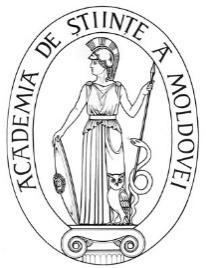 ACADEMY OF SCIENCESOF MOLDOVA   SECTION LIFE SCIENCESStefan cel Mare Ave., 1MD-2001 Chisinau, Republic of MoldovaTel/Fax: /373-22/ 27-07-57E-mail: sectiamed@asm.md